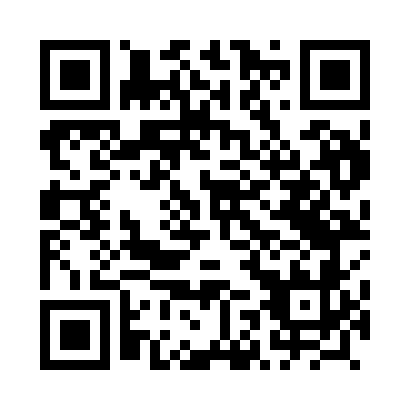 Prayer times for Dminin, PolandWed 1 May 2024 - Fri 31 May 2024High Latitude Method: Angle Based RulePrayer Calculation Method: Muslim World LeagueAsar Calculation Method: HanafiPrayer times provided by https://www.salahtimes.comDateDayFajrSunriseDhuhrAsrMaghribIsha1Wed2:285:0012:275:357:5510:162Thu2:244:5812:275:367:5710:193Fri2:204:5612:275:377:5810:234Sat2:164:5512:275:388:0010:265Sun2:144:5312:275:398:0210:296Mon2:134:5112:275:408:0310:337Tue2:124:4912:275:418:0510:348Wed2:114:4812:275:428:0710:349Thu2:114:4612:275:438:0810:3510Fri2:104:4412:275:448:1010:3611Sat2:094:4312:275:458:1110:3612Sun2:094:4112:275:468:1310:3713Mon2:084:3912:275:468:1510:3814Tue2:074:3812:275:478:1610:3815Wed2:074:3612:275:488:1810:3916Thu2:064:3512:275:498:1910:4017Fri2:064:3312:275:508:2110:4018Sat2:054:3212:275:518:2210:4119Sun2:044:3112:275:528:2410:4220Mon2:044:2912:275:538:2510:4221Tue2:034:2812:275:538:2610:4322Wed2:034:2712:275:548:2810:4323Thu2:034:2612:275:558:2910:4424Fri2:024:2412:275:568:3010:4525Sat2:024:2312:275:578:3210:4526Sun2:014:2212:275:578:3310:4627Mon2:014:2112:275:588:3410:4728Tue2:014:2012:285:598:3610:4729Wed2:004:1912:286:008:3710:4830Thu2:004:1812:286:008:3810:4831Fri2:004:1712:286:018:3910:49